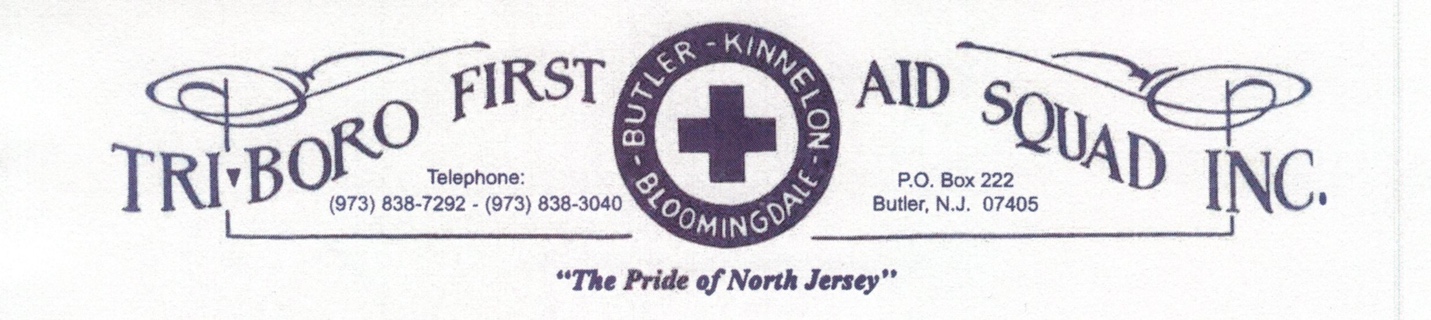 TBFAS Meeting MinutesDate: September 13, 2022Meeting was called to order at 19:33 by Gayle Dunlap, President with a salute to the flag, and a motivational saying provided by Anish Kuriachen read by Annette Vanderhoff, followed by a moment of silence for all 9/11 victims. Roll call taken by Patti Tabler. Motion to accept minutes by Mary Hall, seconded by Dee Dunlap-Dean, motion carried.Treasurer’s Report: Joyce ReyesBeginning Balance:  106,482.12Deposits: 105.99Expenses: 14,711.48Balance: 91,875.64Fund Drive to Date: 74,454.19Gold Cross: Dee Dunlap-Dean:  meeting was held in Green Pond.  West Milford has dropped out of Gold Cross, however, Gold Cross is not accepting the resignation, they wanted to know why first.  UGL no longer has a squad West Milford is covering that area. VP Kip read about upcoming bills, there will be more info to come.  Convention is in October, anyone can go to website to sign up $80 + meals and $15 for parking per day. They strongly suggest you purchase spare AED batteries now because it can take 7-20 weeks to get them in.  Dennis Castro, from St. Joes spoke, talked about offering courses etc., he is the Director of Medics.Health & Welfare: Gayle Dunlap:  sent edible arrangement fruit to John Futcher.Special Events: Patti Tabler:  no updates, dinner planned for Sat 1/21 at TidesLoan Outs: Michael Johnston:  no report, thank you for donations and for getting the equipment backTeen Squad: Patti Tabler:  had a couple teens that went to back to college.  Washed the rigs 1 ½ weeks ago. One teen completed the EMT course and will have one taking EMR course.By Laws: Linda McKnight:  committee continued to meet, second reading of by law change tonight, officers and duties of officers, all had copies in their mailboxes. This change deletes one Lt. so we will have 3 night and only 1 day Lt. Motion to accept the change, seconded by Mike Johnston, carried unanimously.Publicity: Annette Vanderhoff:  EMR flyer is out on social media, please share and we will repost again.Refreshments: Gayle Dunlap:  Thank you to Crystal & Emily for the foodUniforms: Alysha Futcher:  no reportRadios: John Futcher: no reportI & G:  Dee Dunlap-Dean:  John Futcher asked Dee to report that the grace period is over, if you are not on schedule for required hours you will be reported to I&G.  I & G met tonight, nothing further to report.Oxygen: Gayle Dunlap:  tanks are being tested, there are 5 in each rig and others will be back Friday.Membership: Dee Dunlap Dean:  received application from one taking EMR class, received one person’s name from Patti Tabler from the night out, but she is leaving country.Building & Grounds: Dean Marletta:  who ripped up the floor? Was unable to get here to fix the floor and someone ripped it up. Where is the piece that was pulled up? Dean will fix the floor this week. The vac head was dropped off and it will be repaired at vac shack if unable to repair, will replace head. Installed a little bigger, new, flag in the front of the building.  Lowes is changing managers again, still working on that for the deck, looking for end of season grill too.  Thermostat – how they work – 2 arrows go up & down, if you want to change, just hit arrow up & down and leave it on the number you want. If you hit hold it will hold at the temp it is on not at the temp you want, so do not hit hold. Annette Vanderhoff asked if we could fix the board in the front hallway, the plexi is bowing out. Joyce Reyes made a motion that the cleaning lady be allowed to purchase a new vac up to $250, seconded by Dean, motion carried.Ways & Means: Patti Tabler:  Saturday, Oct 1 will be medium night, flyer will be going online, $35 per person.  Let Patti know as soon as possible if you would like to attend. Dean Marletta offered to help Patti set up for the night.Insurance: Skip Mullin:  no reportHealth & Safety:  George Chernetz:  no reportAd Hoc Tablets:  Patti Tabler:  there was a lot of discussion among the squad about needing cellular with the tablets. Anish Kuriachen suggested we do not get a cellular plan and upload when we get back to the building.  Lee Blay and Dave Pandoscak suggested we need cellular to be able to look up information in the field.  The committee will convene and present pricing and carrier options for the purchase at next month’s meeting.Ad Hoc Rig:  Mary Hall:  signed the contract for the new rig, it will take 18 – 20 months for the new rig to arrive.Captain’s Report: Gayle Dunlap:  we had a total of 179 calls in August, Year to date 1372; County covered 47 calls we were dispatched for 132 and covered 97 for a 73% coverage.  August calls: Kinnelon 47; Bloomingdale 60; Butler 63 and mutual aid 9. Mutual aid towns were Pompton Lakes, Riverdale, Pequannock, West Milford, Montville, Haskell and Wanaque.  37 to autobody.  38 straps installed to keep the door from kinking. Chilton ER has asked if patient has rash or hives, call ahead for isolation, keep covered with sheet, at minimum everyone needs to wear a mask in ER.Lt’s Report:  no report, Gayle Dunlap: need people signing up Sat & Sun during the day, we are not covering those calls.Chief Instructor: Gayle Dunlap:  next week’s training is lifting and moving. First aid scout rally will be held Wed 10/26 at Stoneybrook school, EMR class meet & greet is Monday, Sept. 26.  Annette Vanderhoff will repost the flyer for the EMR course.  Butler FD 10/01 in the morning to drill on extrication with TriBoro.President’s Report: Gayle Dunlap:  thanked members that showed up for funerals and candlelight walk, many events coming up need to be covered, KHS football is back, they have a new athletic director who was Butler’s AD, he wants us there to cover.  Sept. 23, Oct 7 and Oct. 21, Friday nights.  Oct 16th the BHS band is hosting a band competition on the field and they have 11 bands so far.  Rig stand by from 1 – 7 at HS field, sign up on the board. Kinnelon will be holding Oct fest Oct. 1 from 12-8.  Thank you to the people signed up for Bob Kochka day, also Bloomingdale pride day.Correspondence: Annette Vanderhoff:  Thank you letter and donation from the Fowlers. Thank you letter and donation from the Mones (transport).  Letter from Lee Blay informing that she will be on medical leave due to surgery for the month of October.Excuses:  August Business meeting:  Emily Thomson, prior obligation; Jason Hammaker, work.  September Business meeting:  William Dunlap, vacation; Deborah Keller, work; George Chernetz, work; Amanda LoCicero, prior obligation; Skip Mullin, work; Rania Amer, prior family engagement; John Futcher, vacation; Leslie Graf, vacation; Matt Marletta, school.  September Education meeting: Deb Keller, work; George Chernetz, work.  October Business & Education meetings Lee Blay, surgery.Presentation of Bills:  Joyce Reyes:  motion to accept bills made by Mary Hall, seconded by Daniel Arndt, motion carried.  Old Business:  Dean Marletta:  Grant applications have been sent for the vital machines and one for smart board; waiting for acceptance and then has to write the final grant if selected.  Mary Hall – would like nomination committee members to give her available dates to meet.  Members are Anish Kuriachen, Dave Pandoscak, Patti Tabler and Annette Vanderhoff. We need people to run for Lt and Secretary.Lee Blay – motion to make Brian Hoeft a full member because he just needed to get his hearing aids, and he has. Dee Dunlap-Dean stated he needs to send letter to I&G asking to be a full member.Brian Tepe – Nj wrote and made official revoking everything due to Covid.  Letter stated 2 EMTs in a rig.  It was explained to Brian that we are exempt from that ruling because we are not paid.Dee Dunlap-Dean:  reached out to Atlantic Health, Mike Lemons, emailed and haven’t heard back regarding Narcan and EPI  - Dee will reach out again to contact him.New Business:  Daniel Arndt:  during covid didn’t connect w/ community, would like to suggest we hold a Red Cross blood drive.  Red Cross said they would bring the set up here and would want members here to engage and check people in. Mary Hall suggested perhaps teen squad could provide refreshments as they have done in the past.  It was suggested Daniel look into holding the event on a weekend.Mary Hall:  DKG would like to use the building Dec 3 and Nov 4, she was asked to just put the dates on the calendar.Dee Dunlap-Dean: made a motion to be given $600 to attend the convention, the money covers registration, food, parking & 2 nights at hotel, second by Mary Hall, motion carried.Dean Marletta:  turn out gear that we have is outdated, not nfp certified and doesn’t fit. Safety has several turnout gear jackets that are black and were the wrong color for Wayne, we need to get new gear and helmets. Will bring in next week to look at after training.Joyce Reyes:  made a motion to purchase QuickBooks software for less than $100 per month, second by Mary Hall, motion carried.  Stock certificates given to us many years ago what does the squad want to do with them. Some are Cypress minerals company and one for standard oil co.  Annette Vanderhoff made a motion to sell the stocks through the bank and put the money in the squad account, second by Mary Hall, motion carried.Jee Scandone: what is the first responder policy for PPE, we should wear gloves and mask on all calls.Motion to adjourn by Steve Widmer, second by Mary Hall at 20:52, motion carried.Respectfully submitted,Annette Vanderhoff, EMRSquad Secretary